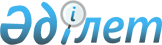 Орал қалалық мәслихатының 2017 жылғы 12 желтоқсандағы № 17-5 "Сот шешімімен коммуналдық меншікке түскен болып танылған иесіз қалдықтарды басқару қағидаларын бекіту туралы" шешімінің күші жойылды деп тану туралыБатыс Қазақстан облысы Орал қалалық мәслихатының 2019 жылғы 3 қазандағы № 35-3 шешімі. Батыс Қазақстан облысының Әділет департаментінде 2019 жылғы 8 қазанда № 5815 болып тіркелді
      Қазақстан Республикасының 2001 жылғы 23 қаңтардағы "Қазақстан Республикасындағы жергілікті мемлекеттік басқару және өзін-өзі басқару туралы", 2016 жылғы 6 сәуірдегі "Құқықтық актілер туралы" Заңдарына сәйкес Орал қалалық мәслихаты ШЕШІМ ҚАБЫЛДАДЫ:
      1. Орал қалалық мәслихатының 2017 жылғы 12 желтоқсандағы № 17-5 "Сот шешімімен коммуналдық меншікке түскен болып танылған иесіз қалдықтарды басқару қағидаларын бекіту туралы" (Нормативтік құқықтық актілерді мемлекеттік тіркеу тізілімінде № 5014 болып тіркелген, 2018 жылы 9 қаңтарда Қазақстан Республикасының нормативтік құқықтық актілерінің эталондық бақылау банкінде жарияланған) шешімінің күші жойылды деп танылсын.
      2. Орал қалалық мәслихаты аппаратының басшысы (С.Давлетов) осы шешімнің әділет органдарында мемлекеттік тіркелуін, Қазақстан Республикасы нормативтік құқықтық актілерінің эталондық бақылау банкінде және бұқаралық ақпарат құралдарында оның ресми жариялануын қамтамасыз етсін.
      3. Осы шешім алғашқы ресми жарияланған күнінен бастап қолданысқа енгізіледі.
					© 2012. Қазақстан Республикасы Әділет министрлігінің «Қазақстан Республикасының Заңнама және құқықтық ақпарат институты» ШЖҚ РМК
				